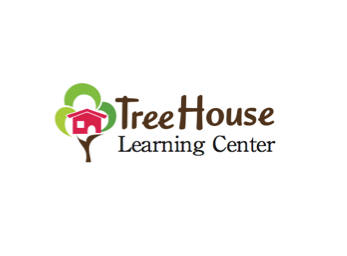 2020-2021 After School Reservation FormChild’s Name: _________________________________________________________________	Gender: _____   Birthdate: __________   School & Grade (for 2020-21): ____________________Parent/Guardian Name(s): _______________________________________________________Mailing Address/Physical Address: ______________________________________________________________________________________________________________________________Best phone number to reach you at: _______________________________________________Email: _______________________________________________________________________2 days per week		$130/month		Days needed:3 days per week		$145/month		_____________________________4-5 days per week 		$205/monthPlease give a brief description of your child’s interests, abilities, and any special needs he/she may have. If you are new to our program, we would love to know how you heard about us. Please return this form with your $50 registration fee to our Program Director. This non-refundable fee can be paid with cash or a check. Checks will not be deposited until June 1st. Final placement will be determined and you will be notified of your child’s assignment in the spring. Please contact us at treehouse@hacmt.com or 442-6782, ext. 2, if you have any questions. -------------------------------------------------------------------------------------------------------------------------------Received by: ___________________ Date & Time: ________________ Check #: __________ Amount: __________